Indirizzi Iscrizioni Lucrezio Caro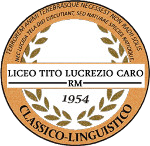 Liceo Tito Lucrezio Carovia Venezuela 3000196 Romawww.liceotitolucreziocaro.edu.itServizio per l'orientamento in entrataiscrizioni@liceotitolucreziocaro.edu.itInstagram: liceolucreziocaro